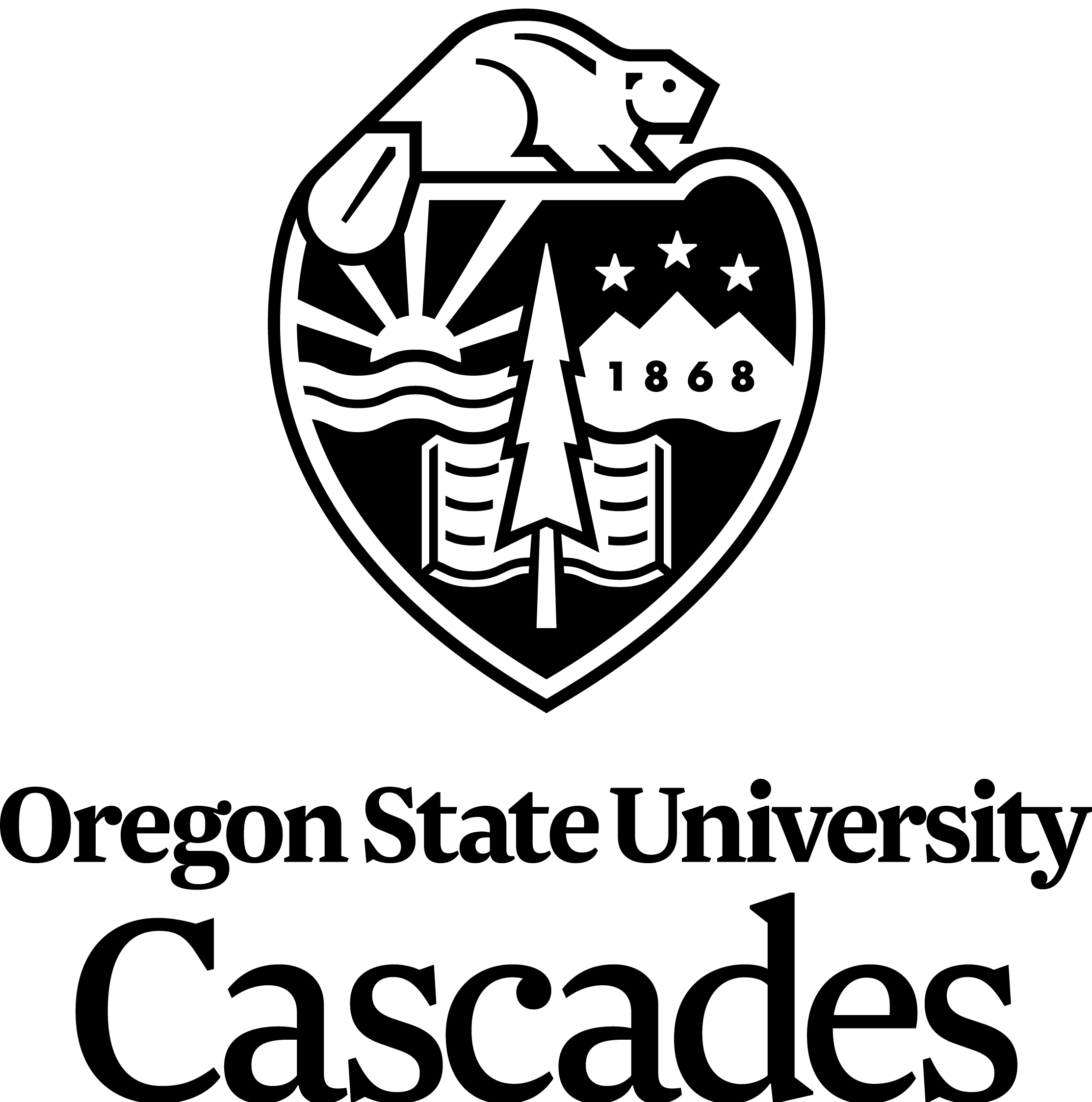 _______________________________________________________________________________________	_____________________________________________________________________________	PRINT – Student Name						Student ID_______________________________________________________________________________________	_____________________________________________________________________________SIGNATURE of Student						PRINT – Name of Instructor who initiated the AcDis ReportInstructor’s Decision:  (initial one)    	                   ________ Appeal Approved	________ Appeal DeniedBasis for this decision:  __________________________________________________________________________________________________________________________________________________________________________________________________________________________________________________________________________________________________________________________Associate Dean’s Decision:  (initial one)                ________ Appeal Approved	________ Appeal DeniedBasis for this decision:  __________________________________________________________________________________________________________________________________________________________________________________________________________________________________________________________________________________________________________________________Dean’s Decision:  (initial one)	                                         ________ Appeal Approved	________ Appeal DeniedBasis for this decision:  __________________________________________________________________________________________________________________________________________________________________________________________________________________________________________________________________________________________________________________________OREGON STATE UNIVERSITYNOTICE OF STUDENT APPEALMust be submitted to the Instructor within 15 days of the incident being appealed. Refer to OSU 576-022-0010, Student Appeals and Grievances, at OSU: http://oregonstate.edu/leadership/sites/default/files/576-022_student_appeals_and_grievances.pdfINSTRUCTIONS:  PRINT THIS PAGEThis page of the Appeal form may be filled out by hand however all additional page(s) must be typed and attached.The appeal form must be signed and dated.Reason(s) for an appeal must be justified as outlined in OSU 576-022-0010 (see link above).This Appeal form and attachments must be submitted through the appropriate channels*:  1) Instructor; 2) Associate Dean; 3) Academic Dean; 4) Vice President.Appeals submitted after 15 calendar days of the incident may not be accepted.Briefly complete the following information and explain why in detail on a separate, typed page; then attach to this form.Date: ______________________________________Dear: ___________________________________________________________________,	Print the Instructor’s name here and course I am writing to appeal _______________________________________________________________________.  The date of the incident was ______________________ and know that I have fifteen calendar days to initiate this grievance.  I am appealing based on criteria stipulated in OSU 576-022-0010:  Thank you for your time.  I look forward to receiving your response regarding my appeal.  My contact information appears below.Sincerely,______________________________________		___________________________________Signature of Student						Student Email Address ______________________________________		___________________________________PRINT Name						Student ID Number				OREGON STATE UNIVERSITY POLICY DIVISION 22STUDENT APPEALS AND GRIEVANCES 576-022-0010 Student Academic Grievances Challenges to academic decisions are governed by the Academic Regulations and Procedures adopted by the Faculty Senate, and published in the Schedule of Classes. Those regulations provide: (1) Student grievances of academic matters including grades and student-instructor conflicts are appealed: (a) To the class instructor; (b) To the department head or chairperson; (c) To the grievance committee of the college if the college maintains such a committee; (d) To the dean of the college; (e) To the Provost and Executive Vice President or designee. (2) Student appeals regarding matters of academic dishonesty are appealed in accordance with written college procedures which must provide at a minimum for appeal to the dean, followed by appeal to the Provost and Executive Vice President. If a college does not maintain its own written appeal procedures, the steps for appeal shall be: (a) The class instructor; (b) The department head or chairperson; (c) The dean of college in which the course is offered; (d) The Provost and Executive Vice President or designee. (3) Academic matters outside the authority and responsibility of instructors and the academic colleges are governed through University student-faculty committees. Students seeking an exception to academic regulations and requirements must petition the appropriate committee for a decision. An explanation of regulations, requirements, procedures, and the specific committee to which to direct the appeal can be obtained through the Registrar's Office, 102 Kerr Administration Building. (a) If other pertinent information or factors become apparent after the original decision is reached, the student may appeal the decision to that committee for reconsideration by providing written documents or appearing in person; (b) Appeals from committee except as in section (1) of this rule, are made to the Provost and Executive Vice President or designee. 